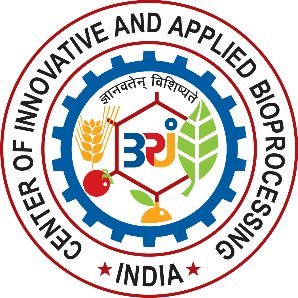 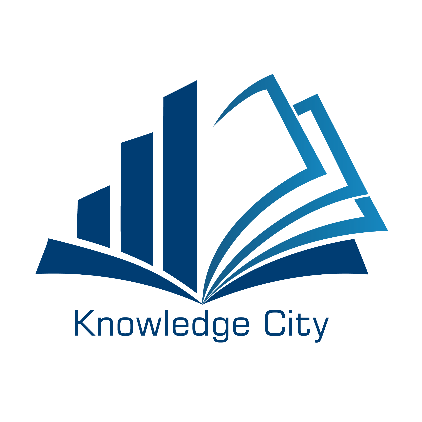 Center of Innovative and Applied Bioprocessing (CIAB)                                                        Sector-81, Knowledge City, PO Manauli,                 S.A.S Nagar, Mohali 140306, Punjab, India       नवोन्मेषी एवं अनुप्रयुक्त जैव - प्रसंस्करण केंद्र (सीo आईo ऐo बीo) A National Institute under the Department of Biotechnology (Govt. of India)CIAB/ 2(51)/ 18-19/ N-Pur				             	                   19 March, 2019NOTICE INVITING QUOTATIONDear Sirs,Sealed Quotations in two bid system are invited from Manufacturers/Authorized Distributor/Authorized Dealer on behalf of Chief Executive Officer CIAB, Mohali for the purchase of following items so as to reach latest                                  by 15th April, 2019 on or before 14.30 Hrs.  The Quotations will be opened on the same day at                                    15:00 Hrs in the presence of tenderers, if any:General Conditions : -The complete system (hardware and software) with accessories, consumables necessary for start-up must be quoted. Maintenance kit, if any, should be quoted. Any other absolutely essential accessories for the proper functioning / Operation of the equipment which is not mentioned above should be quoted along with the equipment.  Free installation and training must be conducted.  Bidder should give compliance statement point wise showing/highlighting items part no/serial number as quoted in their quotation for comprehensive technical comparison. Proof of compliance should be mentioned point wise in the catalogue.Failing in compliance and proof of compliance will cause cancellation of the bid without any further notice/information..The bidder should have supplied at least three equipments (quoted equipment) to any Central Govt./State Govt./PSUs/Autonomous bodies in the past five years.  The details should be incorporated in the performance statement form along with documentary evidence.Item wise rate should be provided in the price bid.  The bidder is also requested to quote for the AMC (Annexure “A”) and CMC/Extended Warranty (Annexure “B”) of five years after the completion of warranty from the date of installation. (optional)Those firms who are quoting the rates in foreign currency should clear the items from the New Delhi Airport and hand over the same to NABI, Mohali.  CIAB will provide the necessary custom duty exemption certificate along with the concessional customs duty as per actuals.  DO charges and IAAI charges will be given to the firm as per the actual receipts (No demurrages).  All other charges such as customs clearance charges, Inland transportation, loading and unloading charges etc. should be inclusive of the quoted prices. (No deviation)BEFORE QUOTING, PLEASE READ THE INSTRUCTIONS OVERLEAF CAREFULLYYou are therefore requested to please send your offer in two bid system indicating the maximum discount offered, installation charges along with a copy of authorization certificate issued by the principals/OEM.  The prices and taxes should be quoted separately in the price bid.  The quotations must accompany a Demand Draft amounting to Rs. 8000/- being EMD in the name of the Chief Executive Officer, Center of Innovative and Applied Bioprocessing, Mohali must be sent in a sealed envelope duly super-scribed on     top of envelope as “Quotation for Muffle Furnace “ so as reach to the CIAB latest at 14:30Hrs 15th April, 2019 and the same will be opened on same day at 15:00Hrs.                           Yours faithfully,									                     	                             -sd-								   	                                    (S. Krishnan)						                     Stores and Purchase Officer TERMS AND CONDITIONSInquiry will be sent by UPC/Courier/Speed Post/E-mail and CIAB will not be liable for any kind of Postal delay.The Quotation Should be addressed to the Chief Executive Officer, CIAB Mohali invariably giving on the envelop Reference No. with due date and time.The tender document is available on eprocure.gov.in and can also be downloaded free of cost from our CIAB Website: www.ciab.res.in Every tender shall be accompanied with the required Earnest Money Deposit in the form of Demand Draft drawn in favour of “Center of Innovative and Applied Bioprocessing” payable at Mohali.  Any tender not accompanied by such earnest money will be rejected straight way.The rates quoted in the tender shall remain valid for a period of 90 days from the date of opening of the tender document.  No tenderer can withdraw or revokes the tender or revises or alters or modifies the tender for any items or condition within the period mentioned in the tender notice, his/her earnest money shall stand forfeited.  Notwithstanding foregoing, the institute reserves the right to take other actions as deemed appropriate.   In case the successful tenderer after award of acceptance of works fails to perform as per purchase order or violates any condition of tender, the security deposit/performance security will be forfeited/encashed.In case of two bid system the tenders should be submitted containing (a) Technical Bid consisting of all technical details along with commercial terms and conditions and (b) Financial Bid indicating item wise price for the items mentioned in technical bid.  The technical and financial bid should be sealed by the bidder in separate covers duly super-scribed and both these covers must be put in a bigger cover which should also be sealed and duly super-scribed.  CIAB will not pay any expense whatsoever incurred by tenderer for the preparation and submission of tenders.The Notice inviting tender, will form part of the contract agreement/Purchase order to be executed by the successful tenderer with the CIAB.All the correspondence on the tender shall be addressed to Chief Executive Officer, Center of Innovative and Applied Bioprocessing, Mohali and any communication addressed to anyone else shall not in any manner to be binding upon the CIAB, MohaliThe tenderer shall submit a copy of PAN/GST numbers allotted to them.  The agency should not have been blacklisted by any government organisation/PSU in the past.  The certificate in this regard should be signed by the bidder as per the format enclosed in Annexure “A” The successful tenderer shall be required to deposit an amount equal to 10% of the tender value as performance security within 10 days from the date of the issue of letter of acceptance if the payment is made through 100% LC.  If the payment is made through credit, the supplier should provide the Performance Bank Guarantee after the successful installation of items.  The EMD will be released to the firm after the receipt of Performance Bank Guarantee.  Performance security may be deposited in the form of Demand Draft or Bank Guarantee from any scheduled bank which shall be valid till completion of warranty period of quoted/ordered items.  In case of violation of any condition of Tender, the security Deposit/BG will be forfeited or revoked.The Quantity mentioned in this inquiry and shall be deemed to be only approximate and will not in any manner be binding on the Institute.The quotation should be enclosed in a sealed envelope.Firms will quote separately for each article.In case of Ex-godown terms the amount of packaging forwarding freight etc. should clearly be indicated by percentage or lump sum amount.  For imports, the institute has exempted from paying full Customs and Excise Duty and the GST will be exempted as per the present GOI norms.   For Indigenous Supplies, GST shall be paid @ 5% as per GOI Notification Nos 45/2017 & 47/2017 dated 14th Nov’ 2017.  The exemption certificate shall be provided at the time of placing Supply Orders.  The delivery period should be specifically stated.  EX-Stock and earlier delivery may be preferred.The firms are requested to give detailed description and specifications together with the detailed drawings if any, printed leaflets and literature of the Article quoted.  The name of the manufacturers and country of manufacture should also invariably be stated and in the absence of these particulars the quotation is liable for rejection.  The firm should fill the details in the compliance statement along with supporting documents as per the format mentioned in the  Annexure “B”Price Reasonability CertificatePlease quote best minimum prices applicable for a premier Research Institution, leaving no scope for any further negotiations on prices.   The quoting party should give a certificate to the effect that the quoted prices are the minimum and they have not quoted the same item on lesser rates than those being offered to CIAB to any other customer nor they will do so till the validity of offer or execution of the purchase order, which ever is later. The Price Reasonability Certificate shall be attached only with the price bid as per the format mentioned in the Annexure “C”The rates quoted should be in Nos and otherwise your quotations is liable to be ignored.Late or delayed quotation will not be accepted.The Executive Director has the right to reject to your quotations and does not bind itself to accept the lowest or split up the requirements or relay any or all the above conditions without assigning any reason is reserved.                                                                                                                                                             Yours faithfully,								 				                 sd-	(S. Krishnan)								                                Stores and Purchase OfficerNote: Failing in complying the above terms and conditions and submission of documentary proof as requested by CIAB will cause cancellation of the bid/quote without any further notice/information.ANNEXURE ‘A’               CIAB/2 (51)/18-19/N-PUR CERTIFICATEI/ we have gone through and understood the requirements given in the CIAB -Tender Notice no. CIAB/2 (51)/18-19/N-PUR dated 19 March, 2019 and rates have been quoted accordingly./We have gone through the terms and conditions stipulated in the tender documents and confirm to abide by the same.    That the information furnished by me /us is true and correct. We hereby inform you that we have not been blacklisted by any Government organization/ department/Central Government/State Government funded autonomous bodies/Central/State Universities.						 Seal and the Authorized Signature of the tendererCIAB/2 (51)/18-19/N-PURANNEXURE “B”FORMAT OF COMPLIANCE STATEMENT OF SPECIFICATIONSSeal and Signature of the tendererANNEXURE “C”CIAB/2 (51)/18-19/N-PURPRICE REASONABILITY CERTIFICATEThis is to certify that we have offered the maximum possible discount to you in our Quotation No. ________________ dated _______ for (Currency/Value)__________.   We would like to certify that the quoted price are the minimum and we have not quoted the same item on lesser rates than those being offered to CIAB to any other customer nor they will do so till the validity of offer or execution of purchase order, whichever is later.       Seal and Signature of the tendererSr. NoItem DescriptionUOMQty1)Muffle FurnaceTechnical Specification: Capacity:  14- 20 LtrTemperature range: 100 to 1100°C or better.Temperature accuracy: + 5°C. Autotune feature to eliminate temperature overshoot.Programmable control with PID microprocessor.Auto power cut off when the door opened.Digital display for actual and set point temperatures.The furnace should store four or more programs with upto 10 segments or more.The furnace should comply with CE certification.The supplier should have ISO certification.Warranty: 03 Years. No01One Sr. NoName of specifications/part / Accessories of tender enquirySpecifications of  quoted Model/ ItemComplianceWhether “YES”  or “NO”Deviation, if any, to be indicated in unambiguous terms12345